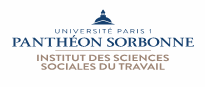 SemaineNbre de joursIntitulé du stage23 au 27 janvier5 joursNégociation d'entreprise 13 au 17 février3 jours: du 13 au 15 févrierIntervenir dans une action de formation6 au 10 mars5 joursActualités du droit27 au 31 mars5 joursPRUDIS- Discrimination 117 au 21 avril5 joursNégociation de branche19 au 23 juin5 joursAdministrateurs salariés18 au 22 septembre5 joursPRUDIS-Harcèlement M225 au 29 septembre3 jours: du 25 au 27 septembreAnimer une action de formation9 au 13 octobre3 jours: du 9 au 11 octobrePerfectionnement des pratiques pédagogiques6 au 10 novembre5 joursLes transitions dans les territoires au regard des politiques publiques27 novembre au 1er décembre4 jours: du 27 au 30 novembreElaborer une action de formation spécifique18 au 22 décembre5 joursQuestions sociales et environnementales